МДОУ «Детский сад №42»КОНСПЕКТобразовательной деятельностипо экологиидля детей 2 младшей группыТема: «Поможем Зайчику зимой»Подготовила воспитатель Боронина О.В.Цель: вызвать у детей эмоционально положительную ситуацию, чувство жалости и ответственность за маленького зайку, заботу о его здоровье и безопасности.Задачи: Продолжать знакомить детей с характерными признаками зайца.Побуждать детей устанавливать простейшие связи между сезонными изменениями в природе и поведением животных.Развивать речь, память, мышление, развивать умение внимательно слушать воспитателя. Развивать кругозор детей.Поддерживать самостоятельные высказывания детей.Воспитывать отзывчивость, формировать интерес к животным, доброжелательное отношение и желание помогать им.Коррекционные задачи:1. Развивать зрительно-моторную координацию.2. Развивать мелкую моторику рук.3. Обогащать словарь.Методы:Словесные, наглядные, демонстрационные.Материал:1. Игрушки (зайчонок, мама-зайчиха, лиса), полотенце, одеяло.2. Угощение для детей (морковь).3. Декорации (елки, ширма)4. Музыка (игра «Зайка серенький»)Предварительная работа:- беседы и рассматривание иллюстраций «Дикие животные зимой»;- чтение художественной литературы: русские народные сказки«Зимовье», «Заюшкина избушка»- разгадывание загадок о животных леса- пальчиковые игры, драматизация, сложно-ролевые игры по темеИнтеграция образовательных областей: «Познавательное развитие»«Речевое развитие»«Социально-коммуникативное развитие»«Физическое развитие»Ход: Воспитатель: Ребята, давайте встанем в кружок и поприветствуем друг друга. Дети встают в кружок.Здравствуй, солнышко – дружок, (руки вверх, «фонарики»)Здравствуй, носик – пятачок (указательным пальцем показываем носик)Губками «почмокали» («чмокаем»)Зубками «пощёлкали» («щёлкаем»)Ручки вверх подняли (поднимаем ручки вверх)И ими помахали (машем ладошками)А теперь все вместе – «Здравствуйте!» - сказали (хором здороваемся)Давайте поздороваемся с нашими гостями.Воспитатель: Ой, ребята, я слышу какой-то странный звук. А вы слышите? Давайте послушаем сначала одним ушком, потом другим… Как-будто кто-то плачет. (имитация плача). Откуда же он доносится? (ищем с детьми, откуда идет звук) 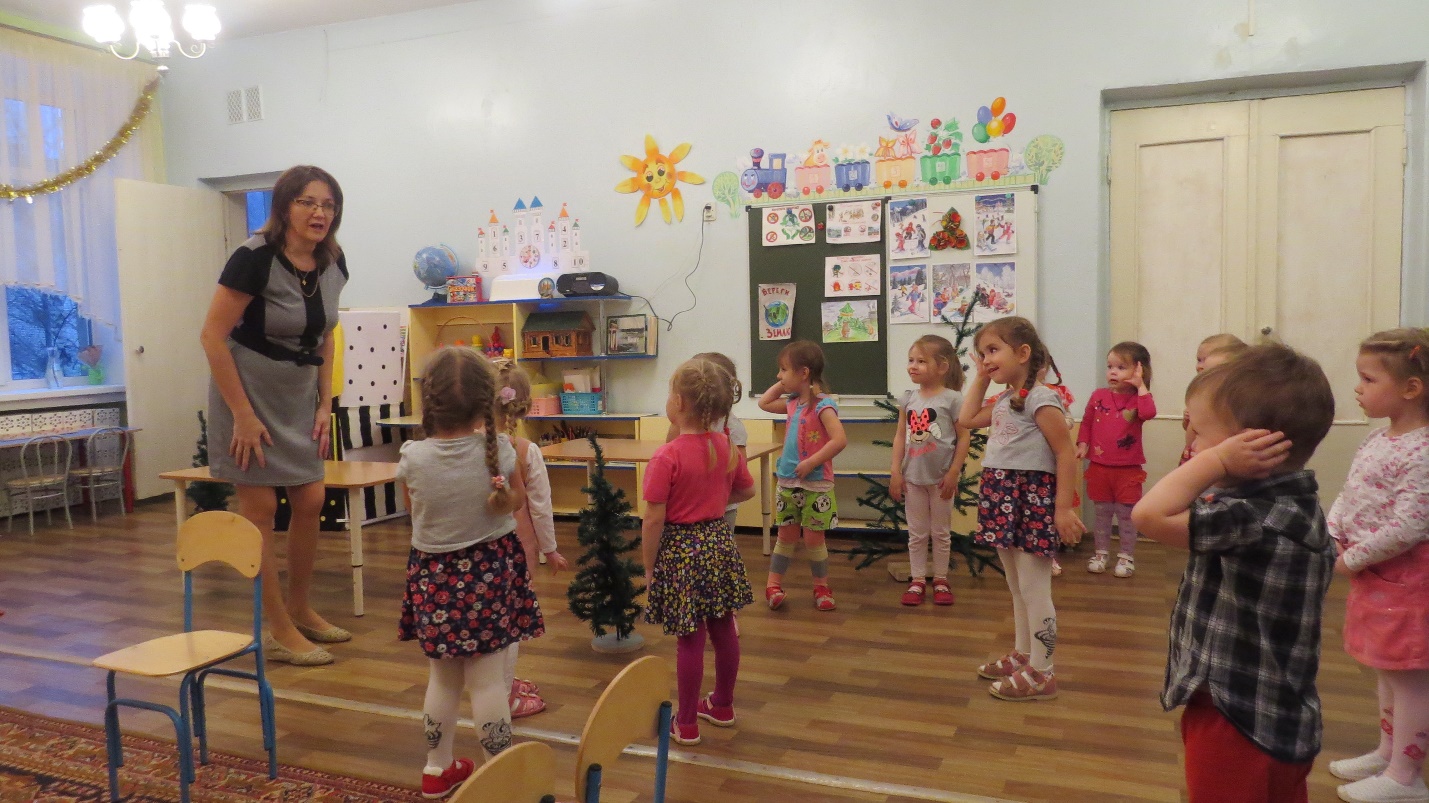 Он идет из-за окна. Подходим к окну и видим за окном зайчика.- Ребята, посмотрите, у нас за окошком зайчонок. Давайте скорее его спасем.Воспитатель открывает окно и берет игрушку зайчика.Воспитатель: смотрите ребята, кто к нам в гости пришёл? (зайчонок). Как он туда попал? (предположения детей)Давайте поздороваемся с ним. (Дети здороваются)Воспитатель предлагает детям потрогать зайчика -   он весь в снегу и замерз. Какой он? (холодный, весь в снегу, мокрый, сырой.)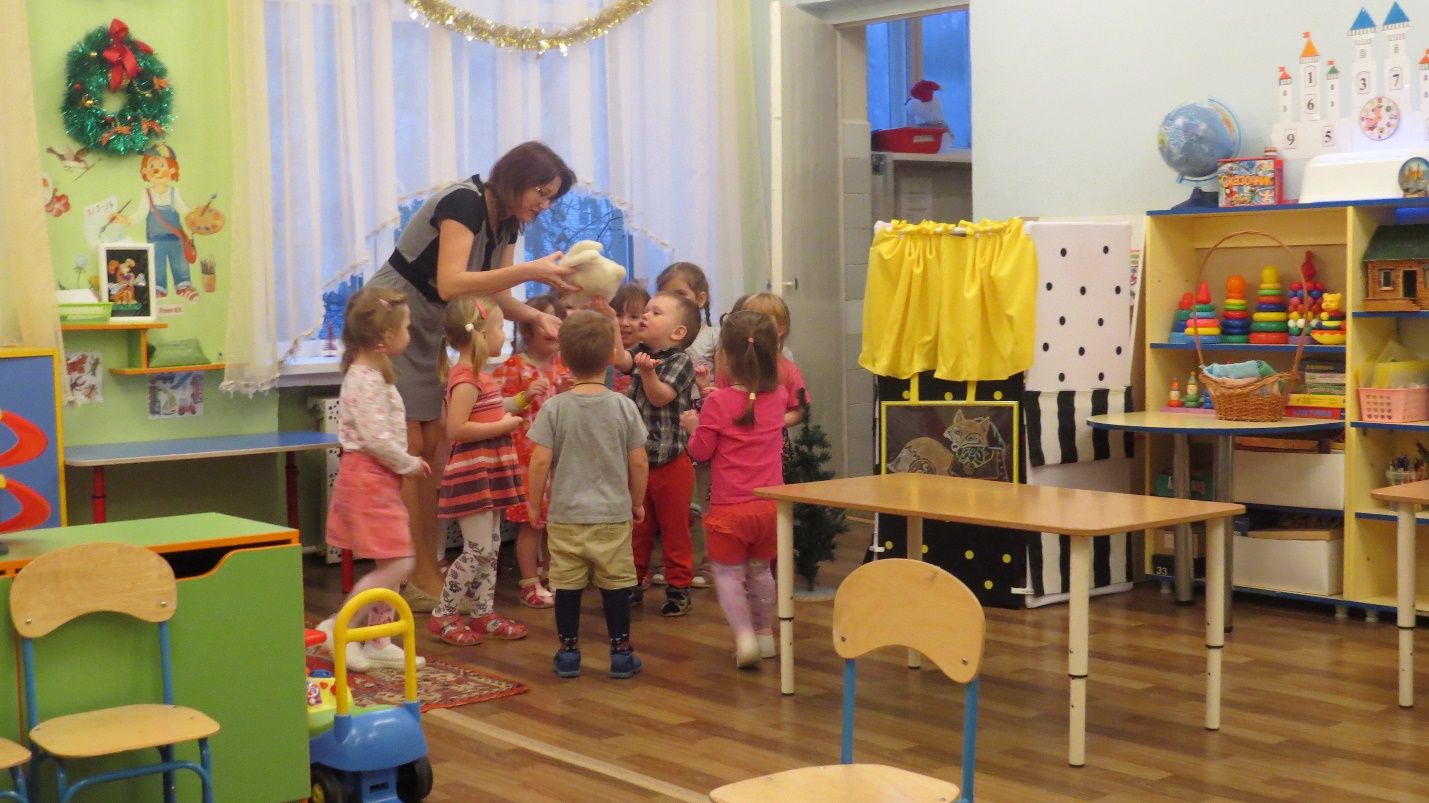 На дворе большой мороз,                                       Отморозил зайка нос- Как мы можем помочь зайке, чтобы он не заболел? (Одеть, высушить, завернуть в полотенце, одеяло). - У меня в корзинке есть теплое одеяло, помогите мне зайку укрыть.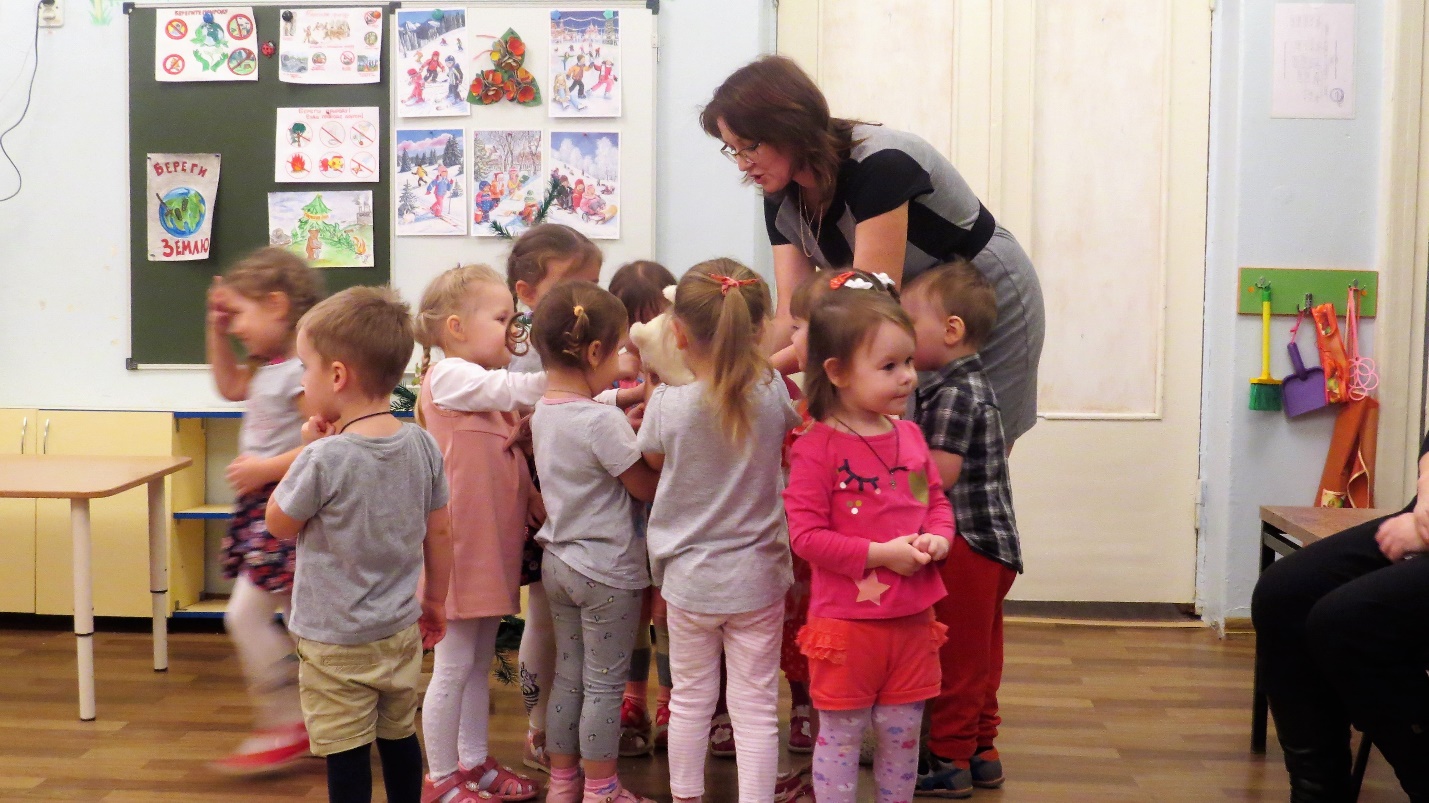 Воспитатель: - Вот наш зайчик и согрелся, давайте посмотрим, какой он стал красивый. 
- Какая у зайчика шерсть? (пушистая, мягкая, белая) - А почему у зайчика белая шубка? (чтобы его на снегу было не видно)- Какие у него уши? (Длинные) Для чего зайчику такие длинные уши? Как вы думаете? (Чуткие уши помогают зайцу заметить опасность). Как зайчик держит ушки на макушке? (Дети показывают)
- А хвостик, какой? (Короткий, маленький) Давайте покажем, как дрожит хвостик у зайчика? Упражнение «Зайкин хвостик», движение языка влево и вправо.- А кого же зайчик боится? (лису, волка)
Давайте покажем, как лиса и волк крадутся. (Дети показывают) Как зайчик убегает от лисы. (Дети показывают) Давайте ласково назовем зайчика: зайчонок, зайка, заинька, зайчишка.Ребята, наш зайчик очень грустный, давайте попробуем его развеселить. Хотите поиграть с зайчиком?                               Игра «Зайка серенький»                               Зайка серенький сидит                                И ушами шевелит:                               Вот так, и вот так!                               И ушами шевелит.                               Зайке холодно сидеть,                               Надо погреть лапочки:                               Вот так, вот так!                                    Надо погреть лапочки.                               Зайке холодно стоять,                               Надо зайке поскакать:                               Вот так, вот так!                               Надо поскакать зайке.                               Кто - то зайку напугал,                                Зайка прыг и убежал.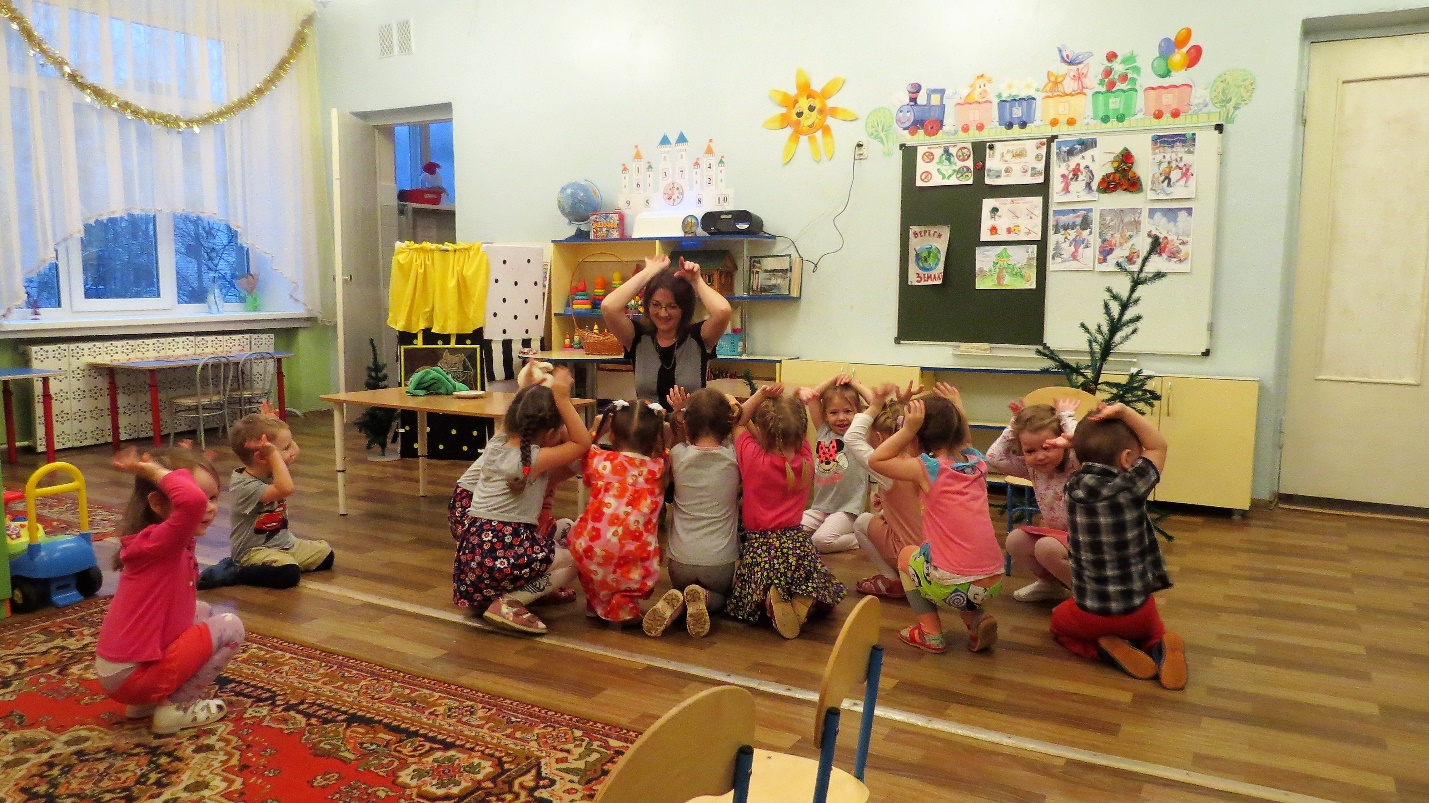 Ребята, но наш зайка почему-то не развеселился. Может, он проголодался? Надо нам его покормить. А что зайчики любят есть? Пальчиковая гимнастика «Капуста»Мы капусту, рубим-рубимМы капусту, солим-солимМы капусту мнем-мнем-мнемМы капусту жмем-жмем-жмем. Дети кормят зайчика.Воспитатель: Ребята, посмотрите, какое настроение у зайчика (очень грустный). Что у тебя случилось, зайчик? (Подносит зайчика к уху). Зайчик мне сказал, что он гулял один в лесу и потерялся.Ребята, а разве можно таким малышам гулять одним в лесу? Почему?С кем надо гулять в лесу? С мамой. А как зовут маму у зайчика? (Зайчиха)Хотите помочь зайке? Тогда мы с вами отправимся в лес. Мы должны одеть, теплые вещи, чтобы не замерзнуть.Ребята, а вы знаете, как надо вести себя в лесу? (Ответы детей)Да действительно, мы не должны бегать, громко кричать, шуметь, ведь мы можем напугать зверей. Но раз вы знаете все правила, мы можем смело идти в лес.Идем в лес друг за другом под музыку. Ребята, я вижу чей-то домик. Давай те подойдем поближе и посмотрим, чей же это домик.  Ой, ребята, там живет лисичка-сестричка. Но пока она спит, мы сами превратимся в зайчиков и немножко поиграем. Но если лисичка проснется, то дружно убегаем на свои стульчики. И закрываем глазки лапками, чтобы лисичка нас не увидела. Хорошо?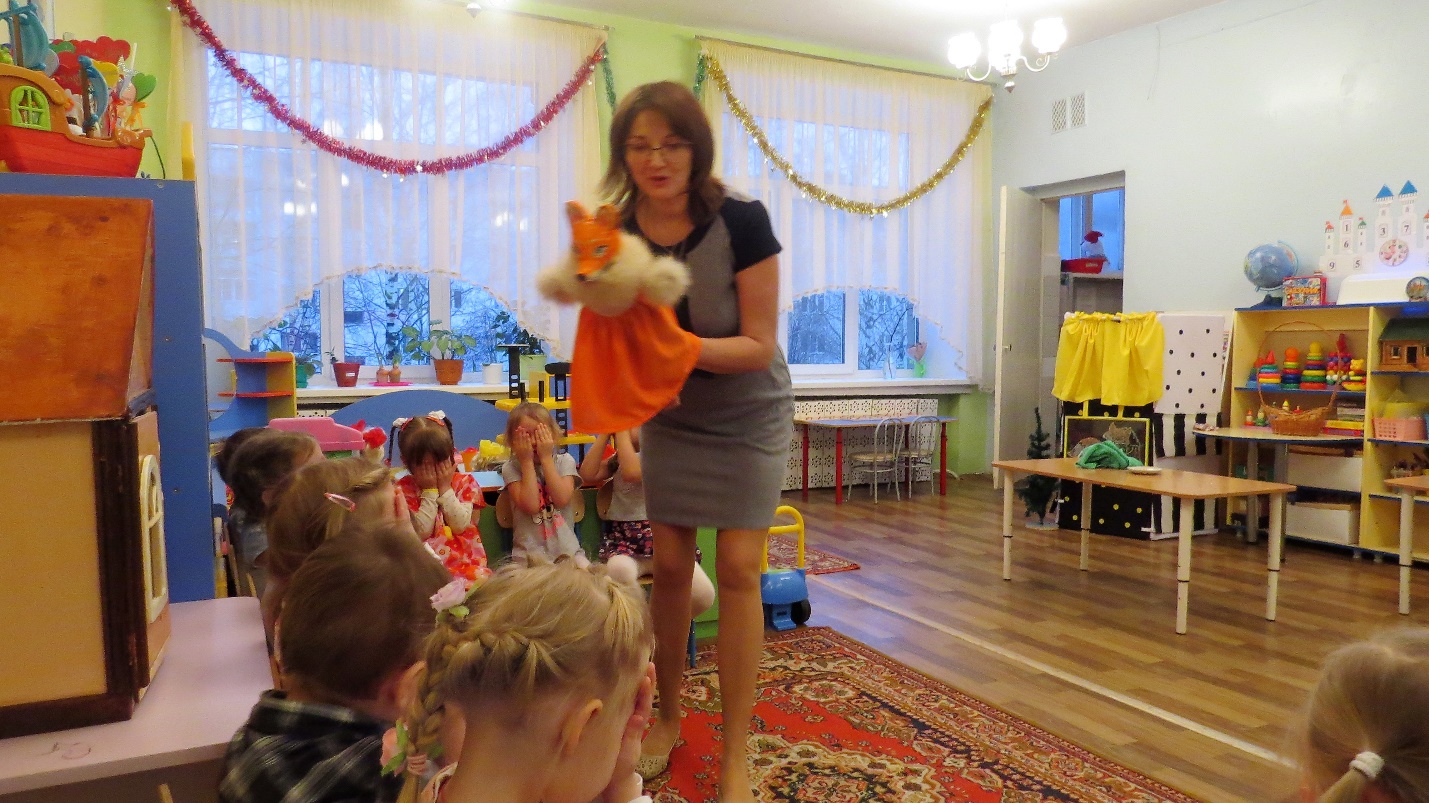 Игра с лисой.На лесной лужайке веселятся зайки, Вот какие зайки, зайки – попрыгайки. (дети прыгают, изображая зайчиков)Сели зайки на снежок, хотят вырыть корешок. (сидят, «роют снежок»)Вдруг бежит лисичка - рыжая сестричка (оббегает сидящих детей)Спрятались все зайки, зайки – попрыгайки. Воспитатель: - Поиграли мы с лисичкой в прятки. Пойдем дальше искать маму-зайчиху.Ой, ребятки, я слышу какой-то звук. Это мама-зайчиха плачет, она потеряла своего зайчонка. Где же она? Давайте ее найдем. (Дети ищут и находят маму-зайчиху.) Отдаем ей зайчонка.Мама зайчиха благодарит ребят, угощает их морковкой и дарит маленькую елочку. Ребята, помогли мы зайчонку найти свою маму?Понравилось вам наша прогулка в лес?Молодцы! Вы очень добрые дети, помогли зайчику выздороветь, и он обязательно придет к вам в гости на праздник.Позднее можно слепить зайчика.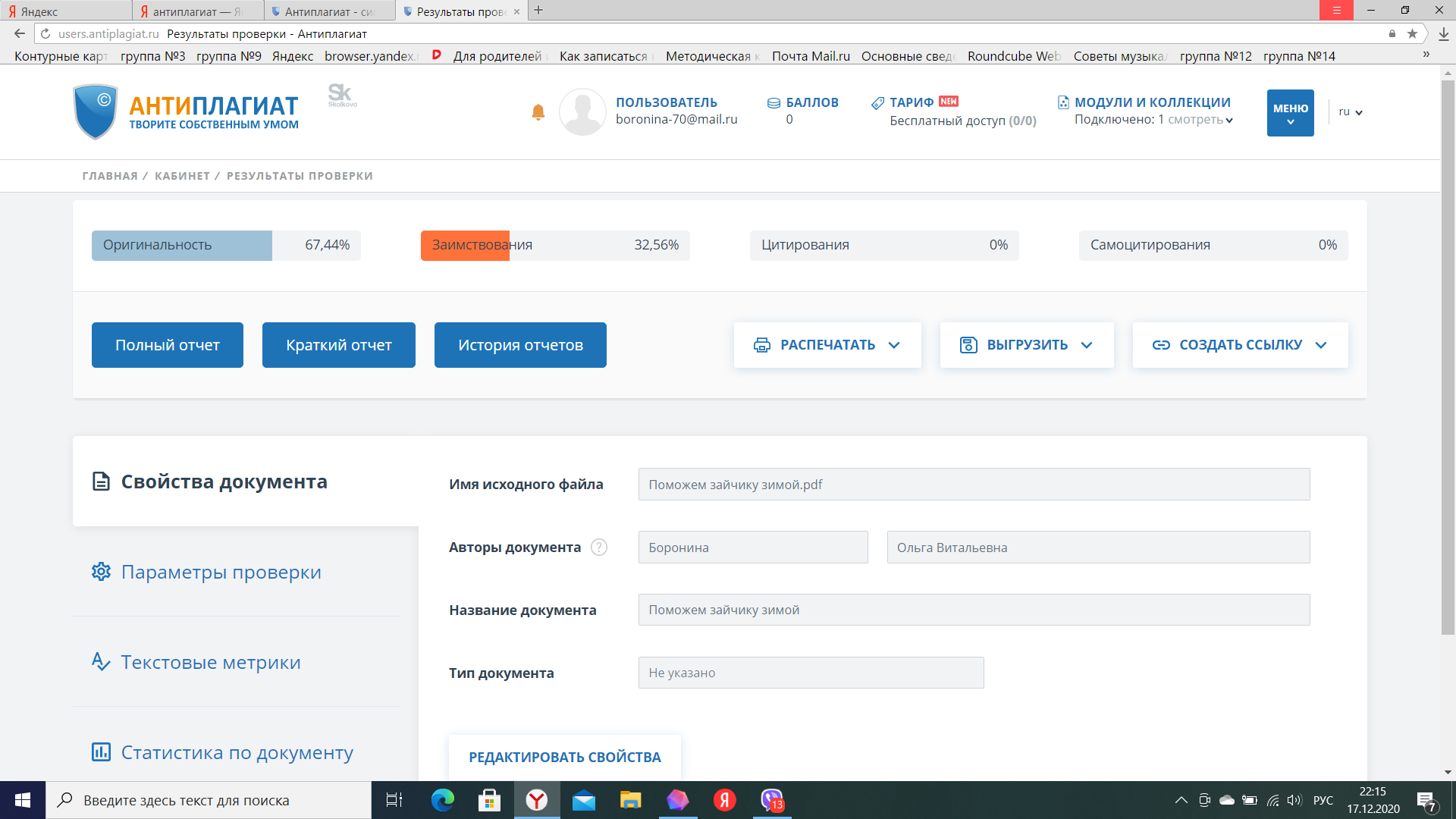 